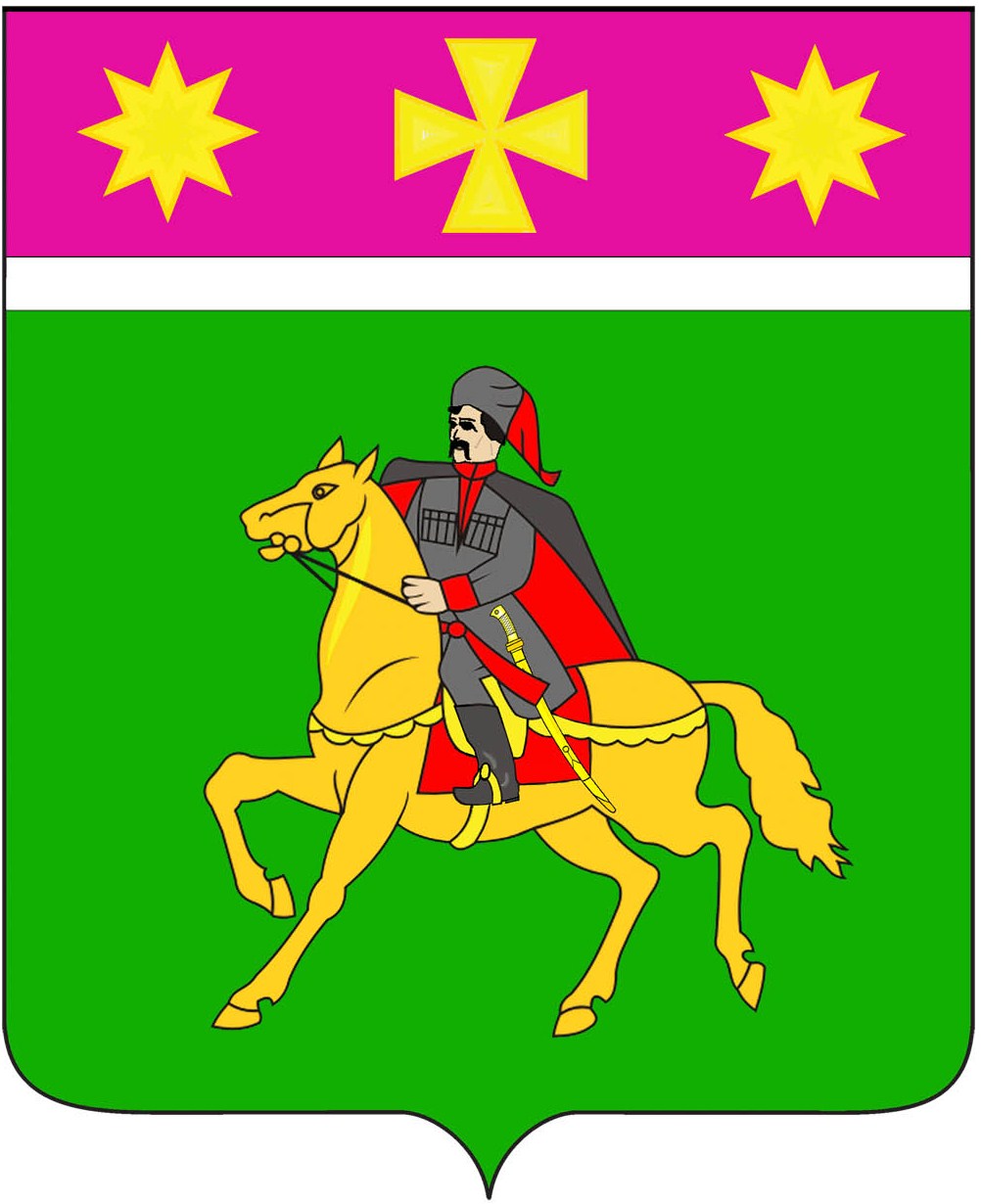 АДМИНИСТРАЦИЯ ПОЛТАВСКОГО СЕЛЬСКОГО ПОСЕЛЕНИЯКРАСНОАРМЕЙСКОГО  РАЙОНАП О С Т А Н О В Л Е Н И Е от 16.02.2017                                                                                                          № 45станица ПолтавскаяОб утверждении  Перечня видов муниципального контроля,осуществляемого администрацией Полтавского сельского поселения Красноармейского района	  Во исполнение требований  Федерального закона от  26 декабря 2008  года  № 294-ФЗ «О защите прав юридических лиц и индивидуальных предпринимателей при осуществлении государственного контроля (надзора) и муниципального контроля» администрация Полтавского  сельского поселения Красноармейского района п о с т а н о в л я е т :  1. Утвердить Перечень видов муниципального контроля, осуществляемого администрацией Полтавского сельского поселения Красноармейского района (приложение). 2.  Постановление  вступает  в  силу  со  дня  его  обнародования.Глава Полтавского сельского поселенияКрасноармейского района                                                                 В.А. ПобожийПРИЛОЖЕНИЕУТВЕРЖДЕНпостановлением администрации Полтавского сельского поселенияКрасноармейского районаот 16.02.2017_№_45_ПЕРЕЧЕНЬ видов муниципального контроля, осуществляемого администрацией Полтавского сельского поселения Красноармейского районаНачальник общего отделаадминистрации Полтавского сельского поселенияКрасноармейского района 			                                                                                                Л. М. Кузнецова№ п/пНаименование вида муниципального контроля, осуществляемого на территории Полтавского сельского поселения Красноармейского районаСтруктурное подразделение  администрации  Полтавского сельского поселения, ответственное за осуществление муниципального контроляЗакон, предусматривающий осуществление  муниципального контроля12341Осуществление муниципального контроля в области торговой деятельностиГлавный специалист по вопросам  пожарной безопасности, потребительской сфере и ЛПХ администрации  Полтавского сельского поселенияПункт 15 части 1 статьи 14, часть 1 статьи 17.1 Федерального закона от 6 октября 2003 года №  131-ФЗ «Об общих принципах организации местного самоуправления в Российской Федерации»2Осуществление муниципального контроля за сохранностью автомобильных дорог местного значения в границах населенных пунктов поселения Отдел ЖКХ и благоустройства администрации  Полтавского сельского поселенияПункт 5 части 1 статьи 14 Федерального закона от 6 октября 2003 года №  131-ФЗ «Об общих принципах организации местного самоуправления в Российской Федерации»3Осуществление внутреннего муниципального финансового контроля в сфере бюджетных правоотношенийФинансовый отдел администрации  Полтавского сельского поселения Пункт 1 части 1 статьи 14, часть 1 статьи 17.1 Федерального закона от 6 октября 2003 года №  131-ФЗ «Об общих принципах организации местного самоуправления в Российской Федерации»